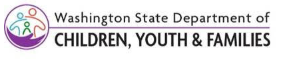 Provider Notification of Family Time/ Sibling Visit Transport ScheduleInitial Intake Screening Report(Completed by Contracted Provider)Provider Notification of Family Time/ Sibling Visit Transport ScheduleInitial Intake Screening Report(Completed by Contracted Provider)Provider Notification of Family Time/ Sibling Visit Transport ScheduleInitial Intake Screening Report(Completed by Contracted Provider)Provider Notification of Family Time/ Sibling Visit Transport ScheduleInitial Intake Screening Report(Completed by Contracted Provider)Provider Notification of Family Time/ Sibling Visit Transport ScheduleInitial Intake Screening Report(Completed by Contracted Provider)Provider Notification of Family Time/ Sibling Visit Transport ScheduleInitial Intake Screening Report(Completed by Contracted Provider)Provider will send this form back to the referring DCYF worker to provide details regarding the intake screening and scheduling of the ongoing Family Time/Sibling Visits.Any changes to the Family Time/Sibling Visits schedule must be approved in advance by the assigned DCYF worker.Provider will send this form back to the referring DCYF worker to provide details regarding the intake screening and scheduling of the ongoing Family Time/Sibling Visits.Any changes to the Family Time/Sibling Visits schedule must be approved in advance by the assigned DCYF worker.Provider will send this form back to the referring DCYF worker to provide details regarding the intake screening and scheduling of the ongoing Family Time/Sibling Visits.Any changes to the Family Time/Sibling Visits schedule must be approved in advance by the assigned DCYF worker.Provider will send this form back to the referring DCYF worker to provide details regarding the intake screening and scheduling of the ongoing Family Time/Sibling Visits.Any changes to the Family Time/Sibling Visits schedule must be approved in advance by the assigned DCYF worker.Provider will send this form back to the referring DCYF worker to provide details regarding the intake screening and scheduling of the ongoing Family Time/Sibling Visits.Any changes to the Family Time/Sibling Visits schedule must be approved in advance by the assigned DCYF worker.Provider will send this form back to the referring DCYF worker to provide details regarding the intake screening and scheduling of the ongoing Family Time/Sibling Visits.Any changes to the Family Time/Sibling Visits schedule must be approved in advance by the assigned DCYF worker.Provider will send this form back to the referring DCYF worker to provide details regarding the intake screening and scheduling of the ongoing Family Time/Sibling Visits.Any changes to the Family Time/Sibling Visits schedule must be approved in advance by the assigned DCYF worker.Provider will send this form back to the referring DCYF worker to provide details regarding the intake screening and scheduling of the ongoing Family Time/Sibling Visits.Any changes to the Family Time/Sibling Visits schedule must be approved in advance by the assigned DCYF worker.Agency AssignmentAgency AssignmentAgency AssignmentAgency AssignmentAgency AssignmentAgency AssignmentAgency AssignmentAgency AssignmentREFERRAL RECEIVED  Accepted    DeniedREFERRAL EXPIRATION DATE* (SIX MONTHS FROM REFERRAL DATE)* 	After this date, Family Time/Sibling Visits are not authorized and may not be paid.  A new referral must be submitted and must include an Area Administrator’s signature to authorize the extension of the Family Time/Sibling Visits and payment.REFERRAL EXPIRATION DATE* (SIX MONTHS FROM REFERRAL DATE)* 	After this date, Family Time/Sibling Visits are not authorized and may not be paid.  A new referral must be submitted and must include an Area Administrator’s signature to authorize the extension of the Family Time/Sibling Visits and payment.REFERRAL EXPIRATION DATE* (SIX MONTHS FROM REFERRAL DATE)* 	After this date, Family Time/Sibling Visits are not authorized and may not be paid.  A new referral must be submitted and must include an Area Administrator’s signature to authorize the extension of the Family Time/Sibling Visits and payment.REFERRAL EXPIRATION DATE* (SIX MONTHS FROM REFERRAL DATE)* 	After this date, Family Time/Sibling Visits are not authorized and may not be paid.  A new referral must be submitted and must include an Area Administrator’s signature to authorize the extension of the Family Time/Sibling Visits and payment.REFERRAL EXPIRATION DATE* (SIX MONTHS FROM REFERRAL DATE)* 	After this date, Family Time/Sibling Visits are not authorized and may not be paid.  A new referral must be submitted and must include an Area Administrator’s signature to authorize the extension of the Family Time/Sibling Visits and payment.REFERRAL EXPIRATION DATE* (SIX MONTHS FROM REFERRAL DATE)* 	After this date, Family Time/Sibling Visits are not authorized and may not be paid.  A new referral must be submitted and must include an Area Administrator’s signature to authorize the extension of the Family Time/Sibling Visits and payment.FAMLINK CASE IDONGOING SERVICE START DATEREFERRAL EXPIRATION DATE* (SIX MONTHS FROM REFERRAL DATE)* 	After this date, Family Time/Sibling Visits are not authorized and may not be paid.  A new referral must be submitted and must include an Area Administrator’s signature to authorize the extension of the Family Time/Sibling Visits and payment.REFERRAL EXPIRATION DATE* (SIX MONTHS FROM REFERRAL DATE)* 	After this date, Family Time/Sibling Visits are not authorized and may not be paid.  A new referral must be submitted and must include an Area Administrator’s signature to authorize the extension of the Family Time/Sibling Visits and payment.REFERRAL EXPIRATION DATE* (SIX MONTHS FROM REFERRAL DATE)* 	After this date, Family Time/Sibling Visits are not authorized and may not be paid.  A new referral must be submitted and must include an Area Administrator’s signature to authorize the extension of the Family Time/Sibling Visits and payment.REFERRAL EXPIRATION DATE* (SIX MONTHS FROM REFERRAL DATE)* 	After this date, Family Time/Sibling Visits are not authorized and may not be paid.  A new referral must be submitted and must include an Area Administrator’s signature to authorize the extension of the Family Time/Sibling Visits and payment.REFERRAL EXPIRATION DATE* (SIX MONTHS FROM REFERRAL DATE)* 	After this date, Family Time/Sibling Visits are not authorized and may not be paid.  A new referral must be submitted and must include an Area Administrator’s signature to authorize the extension of the Family Time/Sibling Visits and payment.REFERRAL EXPIRATION DATE* (SIX MONTHS FROM REFERRAL DATE)* 	After this date, Family Time/Sibling Visits are not authorized and may not be paid.  A new referral must be submitted and must include an Area Administrator’s signature to authorize the extension of the Family Time/Sibling Visits and payment.CASE NAMEAGENCY NAME / PHONE NUMBER (AND AREA CODE) / EMAIL ADDRESSAGENCY NAME / PHONE NUMBER (AND AREA CODE) / EMAIL ADDRESSAGENCY NAME / PHONE NUMBER (AND AREA CODE) / EMAIL ADDRESSAGENCY NAME / PHONE NUMBER (AND AREA CODE) / EMAIL ADDRESSAGENCY NAME / PHONE NUMBER (AND AREA CODE) / EMAIL ADDRESSAGENCY NAME / PHONE NUMBER (AND AREA CODE) / EMAIL ADDRESSAGENCY NAME / PHONE NUMBER (AND AREA CODE) / EMAIL ADDRESSDATE FAMILY TIME/SIBLING VISIT SCHEDULE SENT ELECTRONICALLY TO DCYF STAFF       VisitationVisitationVisitationVisitationVisitationVisitationVisitationVisitationContractor shall notify assigned DCYF worker of any changes to the assigned Family Time/Sibling Visits supervisor.Contractor shall notify assigned DCYF worker of any changes to the assigned Family Time/Sibling Visits supervisor.Contractor shall notify assigned DCYF worker of any changes to the assigned Family Time/Sibling Visits supervisor.Contractor shall notify assigned DCYF worker of any changes to the assigned Family Time/Sibling Visits supervisor.Contractor shall notify assigned DCYF worker of any changes to the assigned Family Time/Sibling Visits supervisor.Contractor shall notify assigned DCYF worker of any changes to the assigned Family Time/Sibling Visits supervisor.Contractor shall notify assigned DCYF worker of any changes to the assigned Family Time/Sibling Visits supervisor.Contractor shall notify assigned DCYF worker of any changes to the assigned Family Time/Sibling Visits supervisor.ASSIGNED FAMILY TIME/SIBLING VISIT FACILITATORASSIGNED FAMILY TIME/SIBLING VISIT FACILITATORASSIGNED FAMILY TIME/SIBLING VISIT FACILITATORPHONE NUMBER (AREA CODE)PHONE NUMBER (AREA CODE)PHONE NUMBER (AREA CODE)LANGUAGES SPOKEN BY FACILITATORLANGUAGES SPOKEN BY FACILITATORADDRESS / LOCATION WHERE FAMILY TIME/SIBLING VISIT WILL OCCUR (I.E., PARENT HOME, CAREGIVER HOME, COMMUNITY)ADDRESS / LOCATION WHERE FAMILY TIME/SIBLING VISIT WILL OCCUR (I.E., PARENT HOME, CAREGIVER HOME, COMMUNITY)ADDRESS / LOCATION WHERE FAMILY TIME/SIBLING VISIT WILL OCCUR (I.E., PARENT HOME, CAREGIVER HOME, COMMUNITY)ADDRESS / LOCATION WHERE FAMILY TIME/SIBLING VISIT WILL OCCUR (I.E., PARENT HOME, CAREGIVER HOME, COMMUNITY)ADDRESS / LOCATION WHERE FAMILY TIME/SIBLING VISIT WILL OCCUR (I.E., PARENT HOME, CAREGIVER HOME, COMMUNITY)ADDRESS / LOCATION WHERE FAMILY TIME/SIBLING VISIT WILL OCCUR (I.E., PARENT HOME, CAREGIVER HOME, COMMUNITY)ADDRESS / LOCATION WHERE FAMILY TIME/SIBLING VISIT WILL OCCUR (I.E., PARENT HOME, CAREGIVER HOME, COMMUNITY)ADDRESS / LOCATION WHERE FAMILY TIME/SIBLING VISIT WILL OCCUR (I.E., PARENT HOME, CAREGIVER HOME, COMMUNITY)FAMILY TIME/SIBLING VISITS WILL BEGIN AT (ENTER TIME OF DAY)1.	     	2.	     	3.	     	4.	     	5.	     	6.	     	7.	     	FAMILY TIME/SIBLING VISITS WILL BEGIN AT (ENTER TIME OF DAY)1.	     	2.	     	3.	     	4.	     	5.	     	6.	     	7.	     	FAMILY TIME/SIBLING VISITS WILL BEGIN AT (ENTER TIME OF DAY)1.	     	2.	     	3.	     	4.	     	5.	     	6.	     	7.	     	FAMILY TIME/SIBLING VISITS WILL BEGIN AT (ENTER TIME OF DAY)1.	     	2.	     	3.	     	4.	     	5.	     	6.	     	7.	     	DAY OF WEEK1.	     	2.	     	3.	     	4.	     	5.	     	6.	     	7.	     	DAY OF WEEK1.	     	2.	     	3.	     	4.	     	5.	     	6.	     	7.	     	DAY OF WEEK1.	     	2.	     	3.	     	4.	     	5.	     	6.	     	7.	     	DAY OF WEEK1.	     	2.	     	3.	     	4.	     	5.	     	6.	     	7.	     	TransportationTransportationTransportationTransportationTransportationTransportationTransportationTransportationASSIGNED TRANSPORTATION FACILITATORASSIGNED TRANSPORTATION FACILITATORASSIGNED TRANSPORTATION FACILITATORPHONE NUMBER (AREA CODE)PHONE NUMBER (AREA CODE)LANGUAGES SPOKEN BY FACILITATORLANGUAGES SPOKEN BY FACILITATORLANGUAGES SPOKEN BY FACILITATORTIME OF PICK-UP1.	     	2.	     	3.	     	4.	     	5.	     	6.	     	7.	     	TIME OF PICK-UP1.	     	2.	     	3.	     	4.	     	5.	     	6.	     	7.	     	TIME OF PICK-UP1.	     	2.	     	3.	     	4.	     	5.	     	6.	     	7.	     	TIME OF PICK-UP1.	     	2.	     	3.	     	4.	     	5.	     	6.	     	7.	     	TIME OF DROP-OFF1.	     	2.	     	3.	     	4.	     	5.	     	6.	     	7.	     	TIME OF DROP-OFF1.	     	2.	     	3.	     	4.	     	5.	     	6.	     	7.	     	TIME OF DROP-OFF1.	     	2.	     	3.	     	4.	     	5.	     	6.	     	7.	     	TIME OF DROP-OFF1.	     	2.	     	3.	     	4.	     	5.	     	6.	     	7.	     	Family Time/Sibling Visit Intake ScreeningFamily Time/Sibling Visit Intake ScreeningFamily Time/Sibling Visit Intake ScreeningFamily Time/Sibling Visit Intake ScreeningFamily Time/Sibling Visit Intake ScreeningFamily Time/Sibling Visit Intake ScreeningFamily Time/Sibling Visit Intake ScreeningFamily Time/Sibling Visit Intake ScreeningReview the Family Time/Sibling Visit Service Referral for the following information:  Medical / dietary needs, communication needs and safety / behavioral concerns, sibling dynamics, or hygiene needs.Documented contact with caregiver to discuss:  relevant child specific information (include the child’s name), scheduling (availability) and barriers to participation:Comments: Review the Family Time/Sibling Visit Service Referral for the following information:  Medical / dietary needs, communication needs and safety / behavioral concerns, sibling dynamics, or hygiene needs.Documented contact with caregiver to discuss:  relevant child specific information (include the child’s name), scheduling (availability) and barriers to participation:Comments: Review the Family Time/Sibling Visit Service Referral for the following information:  Medical / dietary needs, communication needs and safety / behavioral concerns, sibling dynamics, or hygiene needs.Documented contact with caregiver to discuss:  relevant child specific information (include the child’s name), scheduling (availability) and barriers to participation:Comments: Review the Family Time/Sibling Visit Service Referral for the following information:  Medical / dietary needs, communication needs and safety / behavioral concerns, sibling dynamics, or hygiene needs.Documented contact with caregiver to discuss:  relevant child specific information (include the child’s name), scheduling (availability) and barriers to participation:Comments: Review the Family Time/Sibling Visit Service Referral for the following information:  Medical / dietary needs, communication needs and safety / behavioral concerns, sibling dynamics, or hygiene needs.Documented contact with caregiver to discuss:  relevant child specific information (include the child’s name), scheduling (availability) and barriers to participation:Comments: Review the Family Time/Sibling Visit Service Referral for the following information:  Medical / dietary needs, communication needs and safety / behavioral concerns, sibling dynamics, or hygiene needs.Documented contact with caregiver to discuss:  relevant child specific information (include the child’s name), scheduling (availability) and barriers to participation:Comments: Review the Family Time/Sibling Visit Service Referral for the following information:  Medical / dietary needs, communication needs and safety / behavioral concerns, sibling dynamics, or hygiene needs.Documented contact with caregiver to discuss:  relevant child specific information (include the child’s name), scheduling (availability) and barriers to participation:Comments: Review the Family Time/Sibling Visit Service Referral for the following information:  Medical / dietary needs, communication needs and safety / behavioral concerns, sibling dynamics, or hygiene needs.Documented contact with caregiver to discuss:  relevant child specific information (include the child’s name), scheduling (availability) and barriers to participation:Comments: Day and time of intake Family Time/Sibling Visit:       Day and time of intake Family Time/Sibling Visit:       Day and time of intake Family Time/Sibling Visit:       Day and time of intake Family Time/Sibling Visit:       Day and time of intake Family Time/Sibling Visit:       Day and time of intake Family Time/Sibling Visit:       Day and time of intake Family Time/Sibling Visit:       Day and time of intake Family Time/Sibling Visit:       Notifications to/from assigned DCYF StaffNotifications to/from assigned DCYF StaffNotifications to/from assigned DCYF StaffNotifications to/from assigned DCYF StaffNotifications to/from assigned DCYF StaffNotifications to/from assigned DCYF StaffNotifications to/from assigned DCYF StaffNotifications to/from assigned DCYF StaffDocument any changes to Family Time/Sibling Visits (days and times, location, date, length and duration, level of supervision, change in DCYF worker, etc.) and the date that the change was requested and/or authorized by DCYF staff. Document any changes to Family Time/Sibling Visits (days and times, location, date, length and duration, level of supervision, change in DCYF worker, etc.) and the date that the change was requested and/or authorized by DCYF staff. Document any changes to Family Time/Sibling Visits (days and times, location, date, length and duration, level of supervision, change in DCYF worker, etc.) and the date that the change was requested and/or authorized by DCYF staff. Document any changes to Family Time/Sibling Visits (days and times, location, date, length and duration, level of supervision, change in DCYF worker, etc.) and the date that the change was requested and/or authorized by DCYF staff. Document any changes to Family Time/Sibling Visits (days and times, location, date, length and duration, level of supervision, change in DCYF worker, etc.) and the date that the change was requested and/or authorized by DCYF staff. Document any changes to Family Time/Sibling Visits (days and times, location, date, length and duration, level of supervision, change in DCYF worker, etc.) and the date that the change was requested and/or authorized by DCYF staff. Document any changes to Family Time/Sibling Visits (days and times, location, date, length and duration, level of supervision, change in DCYF worker, etc.) and the date that the change was requested and/or authorized by DCYF staff. Document any changes to Family Time/Sibling Visits (days and times, location, date, length and duration, level of supervision, change in DCYF worker, etc.) and the date that the change was requested and/or authorized by DCYF staff. DATE OF CHANGEDATE OF CHANGEPARTY REQUESTING CHANGEPARTY REQUESTING CHANGEPARTY REQUESTING CHANGEPARTY REQUESTING CHANGEPARTY REQUESTING CHANGEPARTY REQUESTING CHANGECHANGE MADECHANGE MADECHANGE MADECHANGE MADECHANGE MADECHANGE MADECHANGE MADECHANGE MADEDATE OF CHANGEDATE OF CHANGEPARTY REQUESTING CHANGEPARTY REQUESTING CHANGEPARTY REQUESTING CHANGEPARTY REQUESTING CHANGEPARTY REQUESTING CHANGEPARTY REQUESTING CHANGECHANGE MADECHANGE MADECHANGE MADECHANGE MADECHANGE MADECHANGE MADECHANGE MADECHANGE MADEDATE OF CHANGEDATE OF CHANGEPARTY REQUESTING CHANGEPARTY REQUESTING CHANGEPARTY REQUESTING CHANGEPARTY REQUESTING CHANGEPARTY REQUESTING CHANGEPARTY REQUESTING CHANGECHANGE MADECHANGE MADECHANGE MADECHANGE MADECHANGE MADECHANGE MADECHANGE MADECHANGE MADEDATE OF CHANGEDATE OF CHANGEPARTY REQUESTING CHANGEPARTY REQUESTING CHANGEPARTY REQUESTING CHANGEPARTY REQUESTING CHANGEPARTY REQUESTING CHANGEPARTY REQUESTING CHANGECHANGE MADECHANGE MADECHANGE MADECHANGE MADECHANGE MADECHANGE MADECHANGE MADECHANGE MADEDATE OF CHANGEDATE OF CHANGEPARTY REQUESTING CHANGEPARTY REQUESTING CHANGEPARTY REQUESTING CHANGEPARTY REQUESTING CHANGEPARTY REQUESTING CHANGEPARTY REQUESTING CHANGECHANGE MADECHANGE MADECHANGE MADECHANGE MADECHANGE MADECHANGE MADECHANGE MADECHANGE MADE